النص: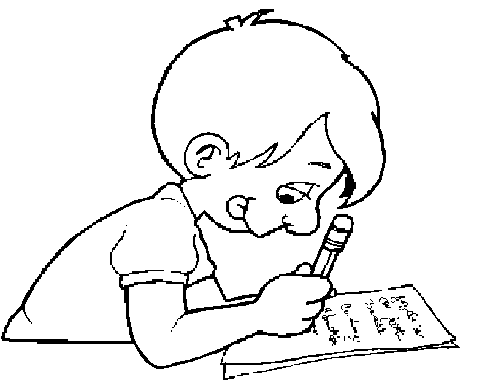 - مكون الشكل:1- اضبط النص بالشكل التام بعد نقله على الدفتر . - مكون التراكيب :1- املأ كل ترسيمة بجملة من النص : 2- اربط بخط : - الصرف والتحويل  :1- أكمل الجدول : 2- استخرج أسماء التفضيل الواردة في النص . - ..........................................................................................................................................................................................................................3- أعد كتابة هذه العبارة مضيفا الأسماء الموجودة بين قوسين إلى ياء المتكلم . فعل ماض  فاعل مفعول به أداة استثناءمستثنى منصوب ...................................................................................................................................................................................................................حرف نفي مبتدأأداة استثناءخبر المبتدأ.....................................................................................................................................................................- خمسة أطفال - يفيض وجهه بشرا مميز ملفوظ - أكثر الشباب شهامة مميز ملحوظ- اكتسح الفيضان عشرون منزلا مذكر مؤنث أكثر ..............................................................................................صغرى أحسن ..............................................................................................كبرى 